Bugetul alocat programului Casa Verde Clasic a fost suplimentat cu aproximativ 25%, pentru fiecare județ12 octombrie 2016BaraganTV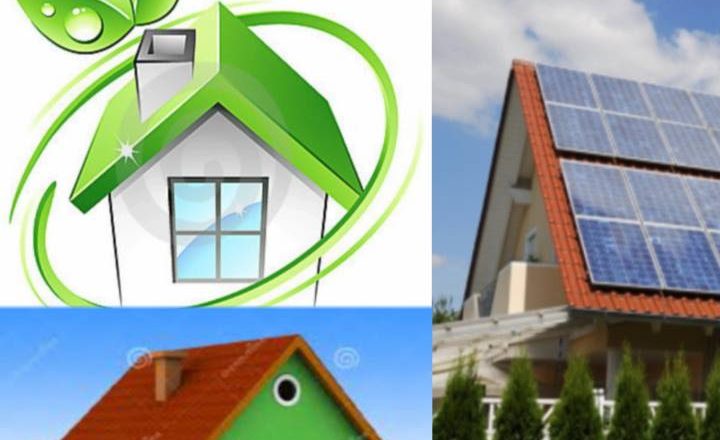 În cadrul programului Casa Verde Clasic, Agenţia pentru Protecţia Mediului Ialomiţa a înregistrat până la data de 12.10.2016 un număr de 113 dosare în valoare de 679.937lei.
Având în vedere dispoziția preşedintelui Administrației Fondului pentru Mediu, vă informăm că bugetul alocat pentru programul Casa Verde Clasic a fost suplimentat cu aproximativ 25%, pentru fiecare județ, începând de azi, 12 octombrie 2016, ora 9.00.
Pentru judeţul Ialomiţa plafonul disponibil la acest moment este de 410.026 lei.
Agenţia pentru Protecţia Mediului Ialomiţa şi-a mobilizat toate resursele pentru a veni în sprijinul ialomiţenilor şi a facilita accesul la finanţarea oferită de Administraţia Fondului pentru Mediu, fiind doar un intermediar între cetăţeni şi finanţator. Ca urmare, primirea dosarelor se va continua în limita noului buget alocat, până la data de 24.10.2016.http://baragantv.ro/2016/10/12/bugetul-alocat-programului-casa-verde-clasic-a-fost-suplimentat-cu-aproximativ-25-pentru-fiecare-judet/